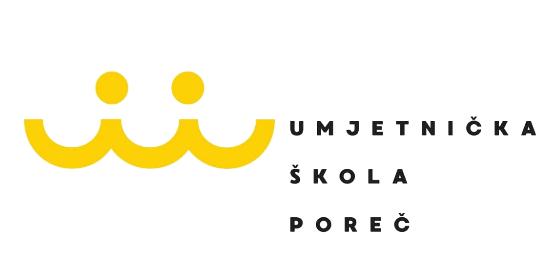 Umjetnička škola Poreč,  Narodni trg 1, 52440 Poreč,  Tel: 052 452 346;  Fax: 052 555 279
www.os-umjetnicka-porec.skole.hr
info@usporec.eu
PROTOKOL POSTUPANJA ZA VRIJEME RADA U POSEBNIM UVJETIMA UZROKOVANIM COVID-19 U ŠKOLSKOJ GODINI 2021./2022. TE ORGANIZACIJA RADA UMJETNIČKE ŠKOLE POREČUpute pri ulasku učenika, zaposlenika i ostalih osoba u školu te komunikacija roditelja s učiteljima i ostalim zaposlenicima ŠkoleRoditelji su dužni povremeno mjeriti temperaturu djetetu kod kuće prije odlaska u školu te svaku put prilikom znakova koji mogu upućivati na povišenu temperaturu poput malaksalosti, umora, gubitka apetita, neuobičajene pospanosti, crvenila ili bljedila u licu, „staklastih“ ili suznih očiju, glavobolje i trbuhobolje te znakova respiratorne bolesti (kašalj, curenje nosa, grlobolja, bol u uhu). U slučaju povišene tjelesne temperature roditelji ne smiju dovoditi dijete u Školu, već se javljaju izabranom pedijatru/liječniku obiteljske medicine radi odluke o testiranju i liječenju djeteta te su dužni obavijestiti Školu i učitelje.U Školu učenici dolaze sami i odlaze sami ili u pratnji roditelja do Škole, ovisno o odluci roditelja, kao što bi dolazili i odlazili da nema epidemije. Kada dovodi i odvodi dijete, roditelj ili druga osoba u pratnji djeteta može ući u Školu ako je riječ o učeniku 1. razreda osnovne glazbene ili plesne škole. U pratnji učenika uvijek je samo jedna odrasla osoba. Roditelj ili druga osoba u pratnji učenika obvezno u Školi nosi masku te bez maske ne može ući u Školu.Učenici u Školu ulaze /izlaze jedan po jedan u razmaku od najmanje 1,5 metra,Učenici ulaze na ulazna vrata u Kandlerovoj ulici br. 2, učenici plesne škole i na ulazna vrata u ulici Aldo Negri 5, a učenici Područnog odjela u Vrsaru na ulazna vrata u ulici Rade Končara 29.U hodnicima i na stepeništu označen je smjer kretanja strelicama. Desnom stranom hodnika kreće se prilikom dolaska u školu, a lijevom stranom prilikom odlaska, što je sve naznačeno strelicama.Učenici iz učionica od B1-B9 koriste toalet u prizemlju u atriju škole Kandlerova 2.Učenici iz učionica B10-B12 i A5-A6 koriste toalet na drugom katu zgrade na Narodnom trgu 1.Učenici iz učionica A1-A4 koriste toalet na 1. katu zgrade na Narodnom trgu 1.Održavanje nastaveNastava počinje u ponedjeljak, 6.9.2021. u Matičnoj školi u Poreču i Područnom odjelu u Vrsaru. Nastava se odvija u jednoj smjeni, poslijepodnevnoj od ponedjeljka do petka i subotom u jutarnjoj smjeni. Raspored nastave organiziran je na način da su različita vremena dolaska i odlaska učenika kako bi se izbjegle gužve na hodnicima škole.Nastava instrumenta i solfeggia održavat će se uz pridržavanje mjera fizičke udaljenosti od minimalno 1,5 razmaka između učenika međusobno te učenika i učitelja. Razredni odjeli su formirani prema broju učenika te veličina učionice odgovara tome da učenici mogu držati razmak jedni od drugih. Nastava skupnog muziciranja (zbora, orkestra i komorne glazbe) održavat će se uz pridržavanje mjera fizičke udaljenosti od minimalno 1,5 metra između učenika međusobno te učenika i učitelja u koncertnoj dvorani Škole. Nastava će se održavati po sekcijama i skupno. U planu je održavanje nastave skupnog muziciranja na otvorenom (u atriju  i na terasi škole) dok to vremenske prilike dozvoljavaju. Prilikom pjevanja učenici će se pozicionirati tako da nisu licem okrenuti jedan u drugog.Nastava plesa održavat će uz se razmak između učenika u skladu s  propisanim mjerama i redovitu dezinfekciju prostora i rekvizita. Učenici će se za nastavu pripremati u plesnoj dvorani na točno označenim mjestima za svakog pojedinog učenika koji će biti udaljeni najmanje dva metra.Molimo sve učenike da se ne zadržavaju po hodnicima. Važno je na hodnicima držati razmak od minimalno 1,5 metra. Ukoliko učenici imaju pauzu između predmeta učitelj će zbrinuti učenika do sljedećeg sata dok traje pauza. Molimo učenike da sa sobom u školu uvijek nose osobnu bocu s vodom i paketić papirnatih maramica.U ograničenim uvjetima prostora i rada škole nastojimo organizirati najbolje moguće uvjete za sve učenike. U učionicama su razmaknute klupe, stolice i instrumenti u skladu s propisanim mjerama. Cilj nam je da se učenici u školi osjećaju sigurno i dobro.  Održavanje higijene prostoraUčionice i prostori Škole se čiste i dezinficiraju prije održavanja nastave. Učitelji nakon svakog sata provjetravaju učionice i dezinficiraju površine koje su se dodirivale (stol, stalak za note, instrument, kvake, ploča i slično).  Ukoliko vremenski uvjeti dozvoljavaju, prozori se drže otvorenima cijelo vrijeme tijekom održavanja nastave, a ako ne, učionice se provjetravaju za vrijeme i nakon svakog sata. U svakoj učionici su dezinficijensi i maramice za dezinfekciju. 	Ostale upute – opće zaštitne mjereIzbjegavati dodirivanje lica Prilikom kašljanja ili kihanja pokriti usta i nos laktom ili papirnatom maramicom koju kasnije treba baciti u koš za smeće i oprati rukeRedovito prati ruke vodom i sapunom ili koristiti dezinficijens. Prednost se daje pranju ruku tekućom vodom i sapunom ispred dezinficijensa. Dezinficijense ne koriste učenici koji imaju promjene na koži ruku ili ako im dezinficijens izaziva nelagodu. Upotrebu dezinficijensa  učenika svakako treba nastojati ograničiti na dezinfekciju pri ulasku u Školu. Maske su obavezne:za učenike od 5. razreda općih osnovnih škola nadalje tijekom cijelog boravka u školi i tijekom boravka u učionici, čak i kada je razmak u učionicama između svih osoba (učenika, učitelja i dr.) veći od 1.5 metara;za učitelje i druge zaposlenike Škole kao i roditelje i druge odrasle osobe tijekom cijelog boravka u školi i tijekom boravka u učionici; za učenike od prvog do četvrtog razreda osnovne škole (uključujući četvrti razred) kod prolaska zajedničkim prostorijama odnosno u svim situacijama kraćeg trajanja kada se učenici jednog razrednog odjela miješaju s učenicima drugog razrednog odjela (u učionici učenici do 4. razreda, uključujući četvrti razred, ne nose masku).Roditeljski sastanciDopušteno je održavanje roditeljskih sastanaka i individualnih informacija licem u lice na način da se kontakt roditelja sa zaposlenicima Škole i učenicima smanji na najmanju moguću mjeru. Na roditeljskim sastancima i individualnim informacijama svi roditelji i učitelji moraju nositi maske i  održavati fizički razmak po mogućnosti dva metra. Tijekom roditeljskih sastanaka i individualnih informacija prozori će biti otvoreni kad to vremenske prilike dozvoljavaju. Moguće je održavanje i roditeljskih sastanaka i individualnih informacija na otvorenom kao i online.Uvijek kad je to moguće mole se roditelji da komunikaciju s učiteljima i ostalim zaposlenicima škole obavljaju putem telefona, Teamsa ili maila. Molimo sve roditelje da sudjeluju u roditeljskim sastancima kako bismo uspostavili što bolju suradnju i što više uključili i upoznali roditelje s radom Škole u novonastalim uvjetima, a sve za dobrobit naše djece. Molimo roditelje da redovito prate obavijesti na web stranici škole
https://umjetnicka-skola-porec.hr/i Facebook stranici školehttps://www.facebook.com/Umjetni%C4%8Dka-%C5%A1kola-Pore%C4%8D-861292087245431	Koncerti, natjecanja i gostovanjaU skladu s mjerama i preporukama planiramo održavanje koncerata i plesnih programa uživo uz live streaming ili na Youtube kanalu Škole. Poveznice na koncerte i plesne programe bit će objavljene na mrežnoj stranici i Facebook stranici Škole. Predavanja i edukacije u organizaciji Škole održavaju se u skladu s propisanim mjerama na daljinu-online dok traju propisane mjere. Protokol postupanja u situaciji sumnje na zarazu koronavirusomOdržati smirenost i staloženostTelefonski obavijestiti i pozvati roditelja  i odgovornu osobu–pedagoginju i ravnateljicuUčitelj/pedagog/ravnatelj propisno zaštićeni maskom i rukavicama odvajaju učenika (koji također stavlja zaštitnu masku) u unaprijed predviđenu prostoriju do dolaska roditeljaRavnateljica odmah javlja nadležnom epidemiologu/školskom liječniku svako grupiranje osoba sa sumnjom na COVID-19 i svaku pojedinačnu potvrđenu infekciju koronavirusom koju zaposlenik odnosno roditelj imaju obvezu žurno javiti ravnateljici na mob 0914322642.Prilikom pojedinačnog slučaja pojave simptoma koji mogu upućivati na zarazu koronavirusom, odgojno-obrazovna skupina/razredni odjel u pravilu nastavlja dalje s odgojno-obrazovnim radom, dok se prilikom grupiranja osoba sa znakovima bolesti postupa sukladno mišljenju liječnika. Kada se u učenika ili zaposlenika utvrdi zaraza koronavirusom, postupa se sukladno odluci        nadležnog epidemiologa ili školskog liječnika što, uz ostalo, znači da se za sve osobe u         kojih se utvrdi da su bile u bliskom kontaktu sa zaraženom osobom u vrijeme kada je          osoba mogla biti zarazna izriče mjera aktivnoga zdravstvenog nadzora u samoizolaciji. U samoizolaciju ne idu cijepljene osobe (14 dana do 9 mjeseci nakon završetka cijepljenja), osobe koje su preboljele COVID-19 unazad devet mjeseci, kao i osobe koje su preboljele i primile jednu dozu cjepiva u osam mjeseci od početka bolesti i to devet mjeseci od primitka cjepiva. Suradnja s HZJZ-om i drugim nadležnim institucijama u periodu COVID-19 pandemijeSve informacije koje su potrebne za reagiranje u kriznoj situaciji u svezi s koronavirusom mogu se dobiti na broj ZZJZIŽ i dežurnog epidemiologa na broj mobitela 099 529 4455. U slučaju pojave zaraze ili samoizolacije, roditelj je dužan obavijestiti učitelja i ravnateljicu Škole na mob. 0914322642 kako bismo poduzeli sve mjere prevencije i zaštite sudionika u nastavi gdje je bila zaražena osoba u kontaktu. Zaposlenici Umjetničke škole Poreč svakodnevno će pratiti tijek razvoja situacije, držati se svih informacija i uputa nadležnih institucija i službi te u skladu s njima postupati.U nastavku su likovi s uputama HZJZ za škole te molimo roditelje da ih pažljivo prouče.https://www.hzjz.hr/wp-content/uploads/2020/03/Upute-za-sprje%C4%8Davanje-i-suzbijanje-epidemije-bolesti-COVID-19-vezano-uz-rad-pred%C5%A1kolskih-ustanova-osnovnih-i-srednjih-%C5%A1kola-u-%C5%A1kolskoj-godini-2021.-2022.-1.pdfhttps://mzo.gov.hr/UserDocsImages/dokumenti/Modeli%20i%20preporuke%20za%20provedbu%20nastave%20u%202021-2022%20(1)_31%208.pdfIzrazi koji se koriste u ovom protokolu, a imaju rodno značenje, koriste se neutralno i odnose se jednako na oba spola. Zahvaljujemo svim učenicima, roditeljima i zaposlenicima na dosadašnjoj suradnji koja je rezultirala da nismo imali slučajeve zaraze u školi. Nadamo se da ćemo tako i nastaviti i vjerujemo da ćemo zajedničkim naporima uspješno započeti i napredovati u školskoj godini 2021./2022. te održati se u nastavi „uživo“.Veselimo se vraćanju u učionice i da ćemo se svi ponašati odgovorno prema sebi i drugima i pridržavati se svih propisanim mjera i preporuka.Svima šaljem pozdrav optimizma i sretan početak nastave!Ovaj protokol izmijenjen je temeljem Uputa za sprječavanje i suzbijanje epidemije bolesti COVID-19 vezano uz rad predškolskih ustanova, osnovnih i srednjih škola u školskoj godini 2021./2022. od 5.11.2021. godine te stupa na snagu danom donošenja.									Ravnateljica:
								         Sanjica Sara Radetić, mag. mus.